Please refer to the ’Guidance for nominators of a taxon’ before completing this form.Privacy and Data Protection Act 2014Privacy Collection Statement The Scientific Advisory Committee (SAC) and Department of Energy, Environment and Climate Action (DEECA) are committed to protecting personal information provided by you in accordance with the privacy principles in the Privacy and Data Protection Act 2014 (Vic). The information you provide will be used to administer the nomination process and contact you regarding your nomination if required.The Flora and Fauna Guarantee Act requires that a nomination should include a minimum amount of information, known as prescribed information. Nominations without this information may be rejected by the SAC. The prescribed information is set out in Schedule 4 of the Flora and Fauna Guarantee Regulations 2020 and includes: •           Name and contact details of the nominator  •           Nominator's signatureThe information you provide may be made available to DEECA and the relevant Minister’s Office.  You may access the information you have provided to the SAC by contacting: sac.secretariat@deeca.vic.gov.au Please complete (Required) I have read the above Privacy Collection Statement I confirm the following statement is correct: I am entitled to deal with the intellectual property rights (including copyright) of all material (both mine and that of any third party) in my nomination and have obtained the necessary consent(s) from any third parties owning the copyright for such dealings. Prescribed information required for nominationsThe Flora and Fauna Guarantee Act 1988 (FFG Act) requires that a nomination should include a certain minimum amount of information, known legally as 'prescribed information'. Nominations without this information may be rejected as being invalid by the Scientific Advisory Committee. Prescribed information is included in the green-shaded boxes:The following fields are not prescribed information but include additional information that may be used in assessing the nomination. Note that some of the terms below e.g. extreme fluctuations, locations, very restricted) have specific meanings in the IUCN criteria, and may be different from a ‘plain English’ interpretation. To ensure that you understand the term, please check the ’Guidance for nominators of a taxon’.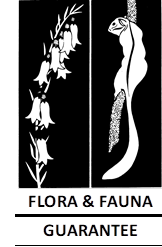 FLORA AND FAUNA GUARANTEE ACT 1988NOMINATION OF A taxon for inclusion, removal or amendment to the FFG Act Threatened ListNOMINATOR’S DETAILSNote: Your details are subject to the provisions of the Privacy and Data Protection Act 2014 (see below).NOMINATOR’S DETAILSNote: Your details are subject to the provisions of the Privacy and Data Protection Act 2014 (see below).Full nameOrganisation (if applicable)TelephoneEmail addressYour email address will only be used in accordance with the Privacy Collection Statement.Postal address and postcodeDeclarationI declare that, to the best of my knowledge, the information in this nomination and its attachments is true and correct.DeclarationI declare that, to the best of my knowledge, the information in this nomination and its attachments is true and correct.SignatureDateLODGEMENTLODGEMENTBy email tosac.secretariat@delwp.vic.gov.auBy postSecretary, Scientific Advisory Committee
Biodiversity Division
Department of Energy, Environment and Climate Action
PO Box 500 - EAST MELBOURNE VIC 8002SCIENTIFIC NAME OF THE TAXONSCIENTIFIC NAME OF THE TAXONCOMMON NAME(S)COMMON NAME(S)TAXONOMYPlease note that a taxon is only considered valid if it is accepted by Museums Victoria or the Royal Botanic Gardens Victoria.If the taxon is not conventionally accepted, please provide the following information:(a) a manuscript quality taxonomic description of the taxon; and (b) evidence that at least one voucher specimen is lodged with a relevant scientific institution.TAXONOMYPlease note that a taxon is only considered valid if it is accepted by Museums Victoria or the Royal Botanic Gardens Victoria.If the taxon is not conventionally accepted, please provide the following information:(a) a manuscript quality taxonomic description of the taxon; and (b) evidence that at least one voucher specimen is lodged with a relevant scientific institution.Reason for NOMINATIONReason for NOMINATION☐ (a) Listing	☐ (b) Transfer to another category	☐ (c) Delisting  ☐ (a) Listing	☐ (b) Transfer to another category	☐ (c) Delisting  EVIDENCESummarise evidence that the taxon is:eligible for addition to the FFG Threatened List as it satisfies any of the primary criteria.  
Note: nominators are encouraged to include evidence to satisfy as many criteria as possible.eligible for listing in a higher category of threat; or no longer eligible in its current category of threat and is being nominated to a lower category. 
Note: this could be as a result of taxonomic change (e.g.  splitting an existing taxon into two or more taxa or lumping with another taxon).  is no longer a conventionally accepted taxon; or no longer satisfies any of the primary criteria and should be removed from the FFG Threatened List.EVIDENCESummarise evidence that the taxon is:eligible for addition to the FFG Threatened List as it satisfies any of the primary criteria.  
Note: nominators are encouraged to include evidence to satisfy as many criteria as possible.eligible for listing in a higher category of threat; or no longer eligible in its current category of threat and is being nominated to a lower category. 
Note: this could be as a result of taxonomic change (e.g.  splitting an existing taxon into two or more taxa or lumping with another taxon).  is no longer a conventionally accepted taxon; or no longer satisfies any of the primary criteria and should be removed from the FFG Threatened List.Special needIf the nomination is to list an item below the level of subspecies, variety or forma (for plants and fungi), describe the special need. (See the ’Guidance for nominators of a taxon’ for more information).Special needIf the nomination is to list an item below the level of subspecies, variety or forma (for plants and fungi), describe the special need. (See the ’Guidance for nominators of a taxon’ for more information).DescriptionProvide a description of the taxon, which unambiguously distinguishes the taxon from all other taxa; and indicates whether the taxon is a vascular or a non-vascular plant, vertebrate or invertebrate animal or some other form of life. 1. Life history / biology 1. Life history / biology 2. HABITATIf possible, include details of the taxon’s distribution where it’s not evenly spread e.g. along rivers/riverbanks or scattered on rocky outcrops above a certain elevation.2. HABITATIf possible, include details of the taxon’s distribution where it’s not evenly spread e.g. along rivers/riverbanks or scattered on rocky outcrops above a certain elevation.3. GENERATION LENGTH3. GENERATION LENGTH4. THREATSDescribe how the taxon has or will be impacted, i.e. how severe the threat, the extent, evidence of the impact, over what time period.4. THREATSDescribe how the taxon has or will be impacted, i.e. how severe the threat, the extent, evidence of the impact, over what time period.5. POPULATION5. POPULATIONWhat is the current number of mature individuals? If not known, please explain why.What is the current number of mature individuals? If not known, please explain why.How have these figures been derived?How have these figures been derived?Are there extreme fluctuations in population size (i.e. tenfold increase or decrease)? If yes, provide details. See the ’Guidance for nominators of a taxon’.YES / NO / UNKNOWN6. Translocations and captive/enclosed subpopulations Have there been translocations (introduction or re-introduction)? If yes, how long ago? Is there observed reproduction within the translocated/introduced populations? If so, please provide details.6. Translocations and captive/enclosed subpopulations Have there been translocations (introduction or re-introduction)? If yes, how long ago? Is there observed reproduction within the translocated/introduced populations? If so, please provide details.7. SubpopulationsHow many subpopulations are there? Provide details if known. 7. SubpopulationsHow many subpopulations are there? Provide details if known. Are there extreme fluctuations in the number of subpopulations? If yes, provide details.YES / NO / UNKNOWNYES / NO / UNKNOWN8. Fragmentation8. FragmentationIs the distribution severely fragmented?If yes, provide details.YES / NO / UNKNOWNYES / NO / UNKNOWN9. Reduction9. Reduction9. ReductionWhat evidence do you have of past decline in the number of mature individuals and over what time period? Provide percentage if possible.If there is no information, please explain why.What evidence do you have of past decline in the number of mature individuals and over what time period? Provide percentage if possible.If there is no information, please explain why.What evidence do you have of past decline in the number of mature individuals and over what time period? Provide percentage if possible.If there is no information, please explain why.If the trend is decreasing, are the causes of the reduction understood?If the trend is decreasing, are the causes of the reduction understood?YES / NO / UNKNOWN / NOT APPLICABLEYES / NO / UNKNOWN / NOT APPLICABLEHave the causes of the reduction ceased?Have the causes of the reduction ceased?YES / NO / UNKNOWN / NOT APPLICABLEYES / NO / UNKNOWN / NOT APPLICABLEAre the causes of the reduction reversible?Are the causes of the reduction reversible?YES / NO / UNKNOWN / NOT APPLICABLEYES / NO / UNKNOWN / NOT APPLICABLEWhat evidence do you have of future decline in the number of mature individuals and over what time period? Provide percentage if possible.If there is no information, please explain why.What evidence do you have of future decline in the number of mature individuals and over what time period? Provide percentage if possible.If there is no information, please explain why.What evidence do you have of future decline in the number of mature individuals and over what time period? Provide percentage if possible.If there is no information, please explain why.Has there been observed evidence of mortality? If so, provide detailsHas there been observed evidence of mortality? If so, provide detailsHas there been observed evidence of mortality? If so, provide detailsHas there been observed evidence of recruitment? If so, provide details.Has there been observed evidence of recruitment? If so, provide details.Has there been observed evidence of recruitment? If so, provide details.Is there a continuing decline in the number of mature individuals over any time period into the future? If so, provide details.Is there a continuing decline in the number of mature individuals over any time period into the future? If so, provide details.Is there a continuing decline in the number of mature individuals over any time period into the future? If so, provide details.Is there a continuing decline in area, extent or quality of habitat over any time period into the future? If so, provide details.Is there a continuing decline in area, extent or quality of habitat over any time period into the future? If so, provide details.Is there a continuing decline in area, extent or quality of habitat over any time period into the future? If so, provide details.10. Geographic range10. Geographic range10. Geographic rangeDistribution in Victoria Although DEECA will assist with generating a distribution map, please provide a brief description of the distribution, and include, if possible, the most distant records, the number of records and the source. If possible, attach a map.Distribution in Victoria Although DEECA will assist with generating a distribution map, please provide a brief description of the distribution, and include, if possible, the most distant records, the number of records and the source. If possible, attach a map.Distribution in Victoria Although DEECA will assist with generating a distribution map, please provide a brief description of the distribution, and include, if possible, the most distant records, the number of records and the source. If possible, attach a map.11. Survey effort (Provide details)11. Survey effort (Provide details)11. Survey effort (Provide details)12. Very restricted12. Very restricted12. Very restrictedIs the distribution very restricted?
If yes, provide details.Is the distribution very restricted?
If yes, provide details.YES / NO / UNKNOWNYES / NO / UNKNOWN13. Locations13. Locations13. LocationsAt how many locations does the species occur?As described in the IUCN criteria, a location is not a geographic place, area or locality. See the ’Guidance for nominators of a taxon’.If you have provided a number, explain how this was derived:If you have provided a number, explain how this was derived:If you have provided a number, explain how this was derived:14. References14. References14. References